Correctiesleutel dagtaak 8				Woensdag 29 april 2020Wiskunde: optellen en aftrekken tot 100 met brug.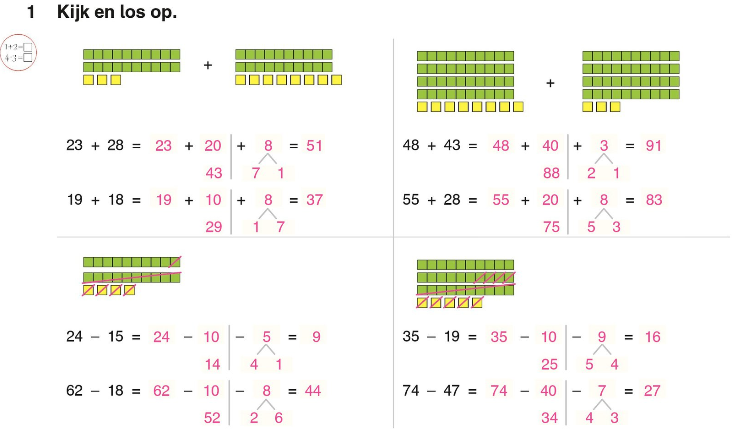 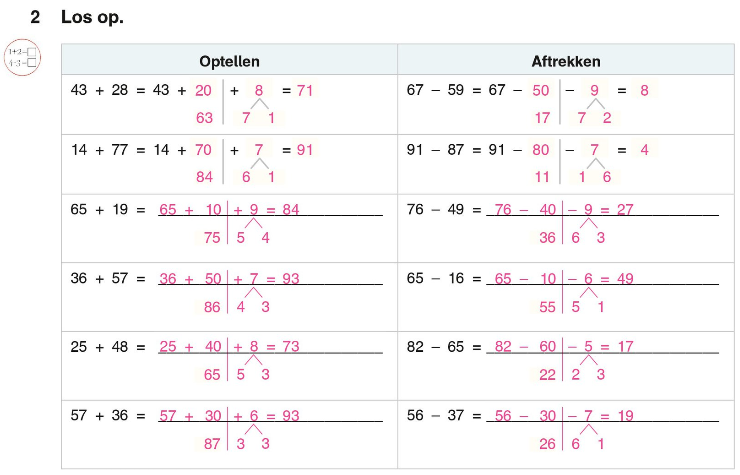 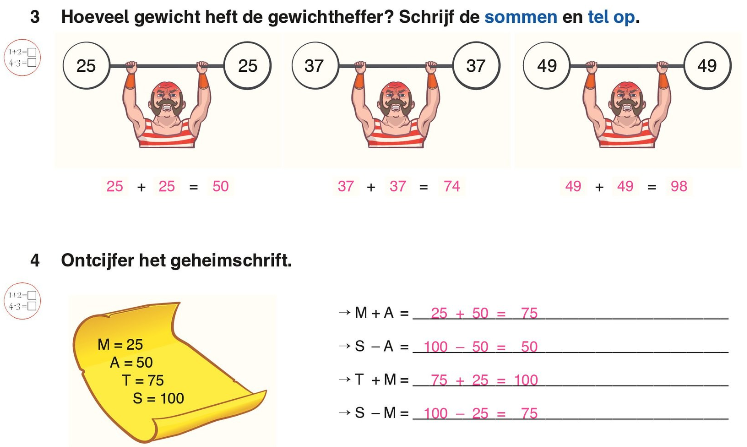 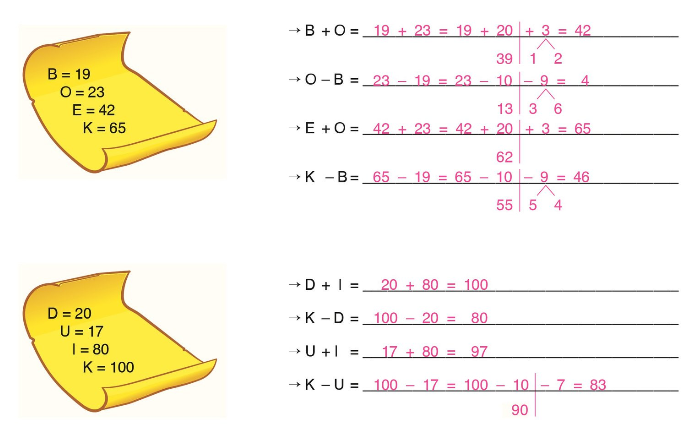 Taal: ik kan bij een woord synoniemen en tegenstellingen schrijven.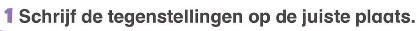 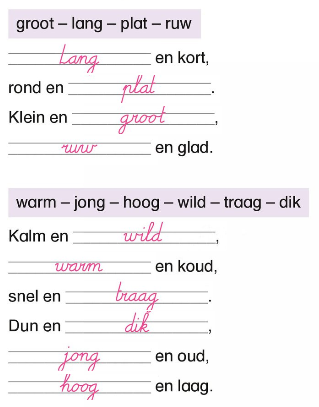 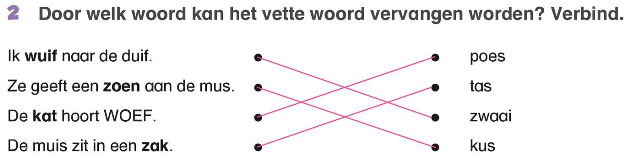 Spelling: Woorden in het meervoud veranderen soms van medeklinker.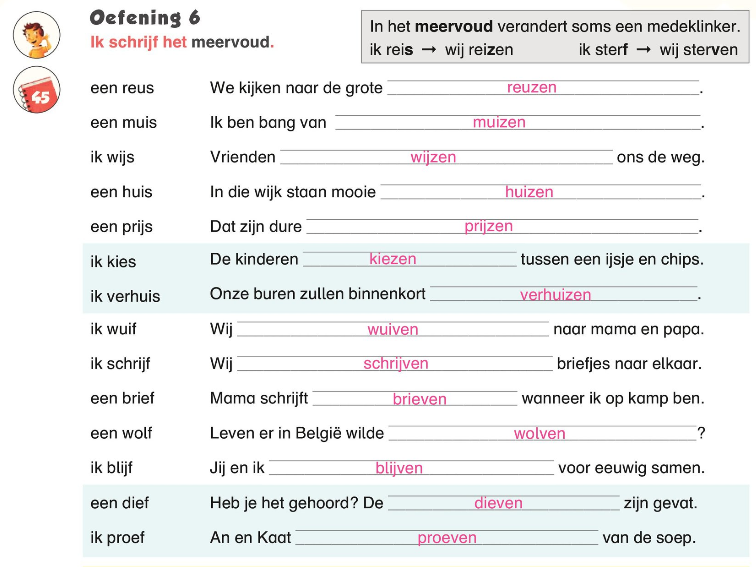 